Call to Order Approve Minutes from November 1, 2023IHSS Advisory Committee Introductions and Member ReportsPublic Comment on Non-Agenda Items 
Please note: Public Comment on agenda items will be heard during that item. Public comment is limited to 5 minutes per speaker. Submit Public Comment card to Chair. IHSS Public Authority Report -- Myette Christian/Melissa CardenasDepartment of Aging and Adult Services Report-- Sheila JohnsonOld BusinessAmendment of By-laws (submit to council to be approved by Board of Supervisors)New BusinessFiscal Report-Fiscal year (July 1, 2023-June 30, 2024)Discuss Meeting dates for Calendar Year 2024. Potential dates are:2/7/24, 3/6/24, 4/3/24, 5/1/24, 6/5/24, Jul. (Dark), 8/7/24, 9/4/24, 10/2/24, 11/6/24, Dec. (Dark)Recruitment Review new applications.Discussion/ResourcesCICA ReportAdjournment San Bernardino County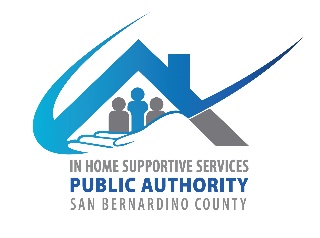 IHSS Advisory Committee784 E Hospitality LaneSan Bernardino CA 92415January 10, 2024, WEDNESDAY9:00 AM to 12:00 PMIHSS Conference Room A 